ՈՐՈՇՈՒՄ N 150-Ա27 ԴԵԿՏԵՄԲԵՐԻ 2018թ.ՀԱՄԱՅՆՔԻ ՍԵՓԱԿԱՆՈՒԹՅՈՒՆ ՀԱՆԴԻՍԱՑՈՂ ԳՈՒՅՔԸ՝ ԼԵՆՀԱՔԵՐ  ԹԱՂԱՄԱՍԻ ԹԻՎ 22 ՀԱՍՑԵՈՒՄ ԳՏՆՎՈՂ ՎԱՐՉԱԿԱՆ ՇԵՆՔԻ 2-ՐԴ,3-ՐԴ ԵՎ   4-ՐԴ ՀԱՐԿԵՐԸ՝ ԸՆԴՀԱՆՈՒՐ 2840.9 ՔԱՌ.Մ. ԱՐՏԱԴՐԱԿԱՆ ՆՇԱՆԱԿՈՒԹՅԱՆ ՈՉ ԲՆԱԿԵԼԻ ՏԱՐԱԾՔԸ ՎԱՐՁԱԿԱԼՈՒԹՅԱՆ ԻՐԱՎՈՒՆՔՈՎ ՕԳՏԱԳՈՐԾՄԱՆ ՏՐԱՄԱԴՐԵԼՈՒ ՄԱՍԻՆ    Ղեկավարվելով «Տեղական ինքնակառավարման մասին» Հայաստանի Հանրապետության օրենքի 18-րդ 21)-րդ կետով, Կապան համայնքի ավագանու 2018 թվականի փետրվարի 23-ի «Համայնքի սեփականություն համարվող գույքը վարձակալության իրավունքով օգտագործման տրամադրելու վարձավճարների չափերը հաստատելու մասին» թիվ 7-Ն որոշմամբ, հաշվի առնելով «Եվրոպական համալսարան» հիմնադրամի 2018 թվականի դեկտեմբերի 17-ի դիմումը և համայնքի ղեկավարի առաջարկությունը, համայնքի ավագանին որոշում  է.1． Համայնքի սեփականություն հանդիսացող գույքը՝ Կապան քաղաքի  Լենհանքեր թաղամասի թիվ 22 հասցեում գտնվող վարչական շենքի 2-րդ, 3-րդ և 4-րդ հարկերը՝ ընդհանուր 2840.9 քառ.մ մակերեսով արտադրական նշանակության ոչ բնակելի տարածքը հինգ տարի ժամկետով վարձակալության իրավունքով տրամադրել «Եվրոպական համալսարան» հիմնադրամին,  սահմանելով 227280 /երկու հարյուր քսանյոթ հազար երկու հարյուր ութսուն/ ՀՀ դրամ ամսական վարձավճար: 2． Համայնքի ղեկավարին՝ սույն որոշումից բխող գործառույթներն իրականացնել օրենսդրությամբ սահմանված կարգով: Կողմ ( 12 )`ԱՆՏՈՆՅԱՆ ԱՐԵՆ					ԴԱՎԹՅԱՆ ՇԱՆԹ ԱՍՐՅԱՆ ՎԱՉԵ						ՀԱՐՈՒԹՅՈՒՆՅԱՆ ՀԱՅԿԳԵՎՈՐԳՅԱՆ ՎԱՐԴԱՆ				ՄԱՐՏԻՐՈՍՅԱՆ ԿԱՐԵՆԴԱՆԻԵԼՅԱՆ ՎԱՀԵ					ՄԵՍՐՈՊՅԱՆ ՆԱՊՈԼԵՈՆ	ԳՐԻԳՈՐՅԱՆ ՎԻԼԵՆ					ՄԿՐՏՉՅԱՆ ԱՐԱ	ԴԱՎԹՅԱՆ ՆԱՐԵԿ					ՄՈՎՍԻՍՅԱՆ ԺԱՆ	Դեմ ( 0 )Ձեռնպահ ( 0 )ՀԱՄԱՅՆՔԻ ՂԵԿԱՎԱՐ				ԳԵՎՈՐԳ  ՓԱՐՍՅԱՆ2018 թ     դեկտեմբերի         27ք. Կապան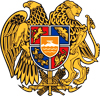 ՀԱՅԱՍՏԱՆԻ ՀԱՆՐԱՊԵՏՈՒԹՅՈՒՆ
ՍՅՈՒՆԻՔԻ ՄԱՐԶ
ԿԱՊԱՆ  ՀԱՄԱՅՆՔԻ  ԱՎԱԳԱՆԻ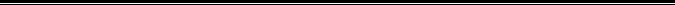 